ประกาศรายชื่อผู้มีสิทธิ์สอบสัมภาษณ์ รอบ TCAS 2 : โควตา 2  ประจำปีการศึกษา 2561 คณะวิศวกรรมศาสตร์สามารถตรวจสอบรายชื่อ ค้นหาเลขที่นั่งสอบ ห้องสอบ และพิมพ์ใบยืนยันการสมัคร ได้ที่ http://entrance.rmutl.ac.th/Qt/code/search.php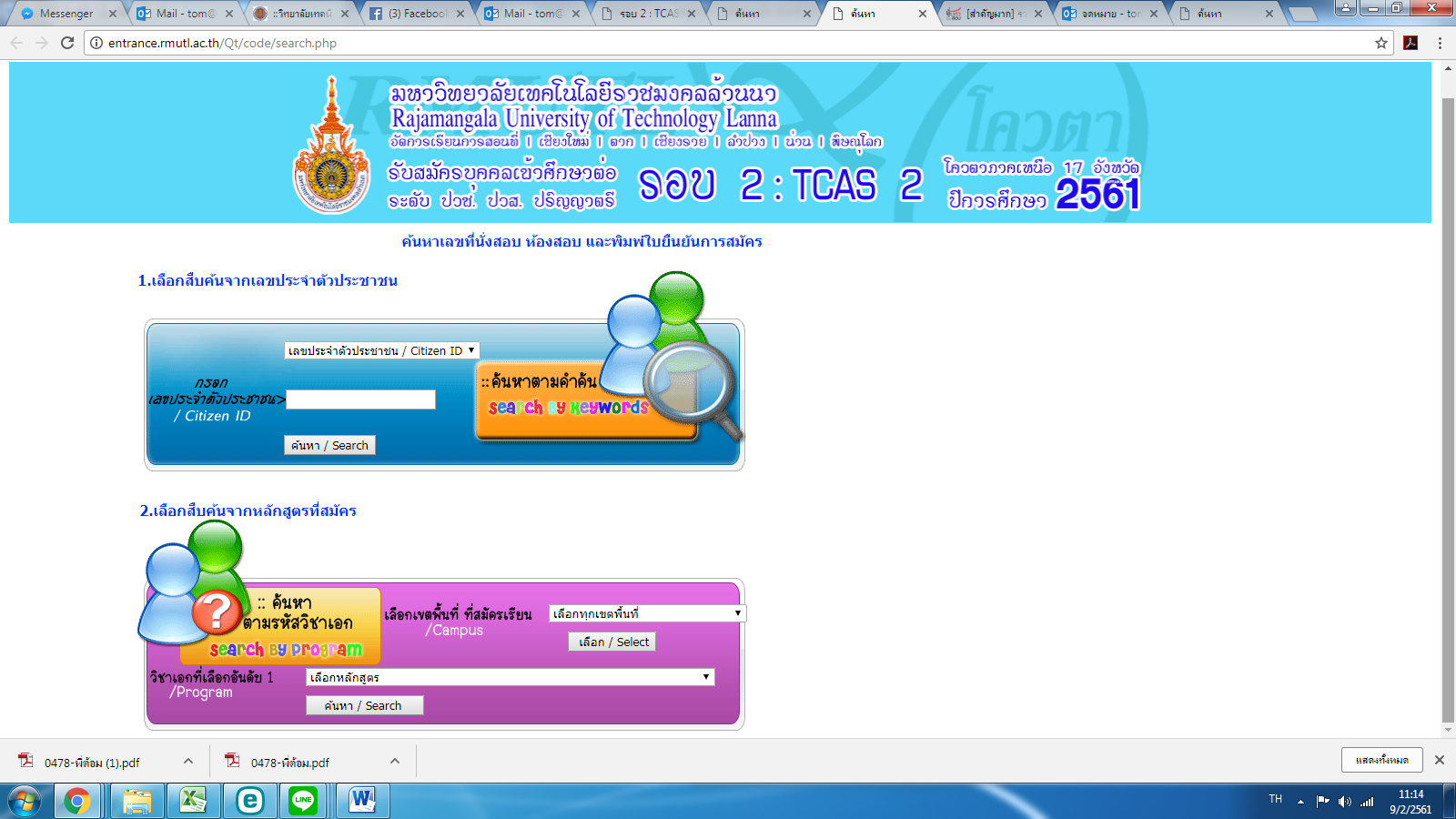 การสอบสัมภาษณ์ และ/หรือ สอบปฏิบัติ  : วันที่ 10 กุมภาพันธ์ 2561 รายงานตัวเวลา 09.00 น. ณ โถงอาคารเรียนรวม	มหาวิทยาลัยฯ ไม่จัดสอบข้อเขียนแต่จะดำเนินการสอบสัมภาษณ์ และ/หรือ สอบปฏิบัติ ผู้สมัครทุกคน คุณสมบัติของผู้สมัคร คุณวุฒิการศึกษาเดิม ความรู้ความสามารถ การแต่งกาย บุคลิกภาพ โดยหลักเกณฑ์เป็นไปตามประกาศของคณะและผู้เข้าสอบจะต้องแสดงหลักฐานต่อไปนี้บัตรประจำตัวประชาชน และใบแสดงผลการศึกษา (Transcript Incomplete) ที่แสดงคุณวุฒิตามประกาศคุณวุฒิผู้สมัคร โดยต้องเป็นเอกสารที่รับรองเอกสารจากมหาวิทยาลัยเทคโนโลยีราชมงคลล้านนา ฉบับจริง มาแสดงให้กรรมการตรวจสอบในวันสอบสัมภาษณ์ ฉบับจริง พร้อมสำเนา 1 ชุดกรณีไม่สามารถเข้าสอบสัมภาษณ์ตามวัน เวลา ที่กำหนดได้ อันเนื่องมาจากสาเหตุสุดวิสัยและจำเป็นอย่างที่สุด เช่น ประสบอุบัติเหตุรุนแรง เป็นต้น ให้ผู้สมัครหรือผู้ปกครองแจ้งงานรับนักศึกษาใหม่ทราบพร้อมแสดงหลักฐานก่อนเวลา09.00.น. ของวันสอบสัมภาษณ์เท่านั้น หากแจ้งภายหลังจากที่กำหนด มหาวิทยาลัยฯ จะถือว่าสละสิทธิ์ในการเข้าสอบสัมภาษณ์หมายเหตุ ผู้สมัครต้องเข้าสอบสัมภาษณ์ และ/หรือ สอบปฏิบัติ ตามวันเวลา ที่มหาวิทยาลัยฯ กำหนดและหากผู้เข้าสอบไม่นำเอกสารตามข้อ  1 และ 2 มาแสดง มหาวิทยาลัยฯ ถือว่าไม่ผ่านเกณฑ์การสอบ สัมภาษณ์ และจะเรียกร้องสิทธิ์ใดๆ ภายหลังไม่ได้ข้อปฏิบัติสำหรับผู้เข้าสอบสัมภาษณ์ และ/หรือ สอบปฏิบัติ1. ให้ผู้เข้าสอบสัมภาษณ์ตรวจสอบรายละเอียด  เวลา สถานที่ ห้องสอบ และต้องเตรียมเอกสารหลักฐานที่ใช้ในการสอบ ตามที่มหาวิทยาลัยฯ กำหนด2. การแต่งกายในวันสอบ ให้แต่งกายให้ถูกต้องตามระเบียบของสถานศึกษาเดิม (ห้ามสวมกางเกงยีนส์ เสื้อยืด รองเท้าแตะ ชุดกีฬา ชุดพละ เข้าห้องสอบ)3. ผู้เข้าสอบจะเข้า-ออกห้องสอบได้ ก็ต่อเมื่อได้รับอนุญาตจากกรรมการแล้ว เท่านั้น และผู้เข้าสอบที่ไปถึงห้องสอบหลังเวลาสอบที่กำหนด จะไม่ได้รับอนุญาตให้เข้าสอบเมื่ออยู่ในห้องสอบ ไม่พูดหรือติดต่อกับผู้เข้าสอบอื่น หรือบุคคลภายนอก หรือส่งเสียงดังรบกวนกรรมการและผู้ข้าสอบอื่น